ABERDEEN TAEXALI RUGBY CLUB COMMITTEE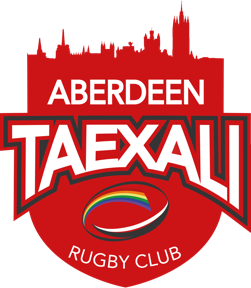 Media and Publicity RepProfile:The main point of contact between the club and the media. Ensuring that the club's promotional expectations are met and the club's brand is reflected in the correct manner across all online and offline media outlets.  Duties / Responsibilities:Developing and maintaining a coherent and appropriate marketing strategy. Reflecting the club’s values and aims.Responsibility for engagement with the club's external stakeholders including sponsors and developing those relationships. Working with appropriate committee members in doing this. Managing the club's social media accounts. Ensuring each account is being used in the most effective manner and follows Taexali brand and messaging guidelines. Working closely with the events coordinator to organise events which promote the club and publicising these to members of the public, key stakeholders and press (where suitable)Answering enquiries from the press or other media representativesWriting and distributing press releases and features as required and supporting other players and members of the committee at press conferences or media interviewsGenerating campaign and press ideas to gain more media coverageDealing with any negative press coverage in a responsible mannerQualities & SkillsExcellent communication skills, both written and oralAn excellent working knowledge of IT and applications relating to communications including social media platforms Strong interpersonal skillsStrong organisational skillsThe ability to write press releases and news reportsAn excellent knowledge of regional and national mediaThe ability to work well under pressureThe ability to work well as a team, as well as work using own initiative CreativityClose attention to detailThe ability to cope with criticismA friendly, approachable and confident manner